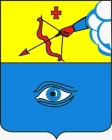 ПОСТАНОВЛЕНИЕ__18.03.2024___                                                                                        № __21/5___ г. ГлазовО внесении изменений в Положение о комиссии по урегулированию конфликта интересов руководителей муниципальных учреждений и предприятий муниципального образования «Городской округ «Город Глазов» Удмуртской Республики, утвержденный постановлением Администрации города Глазова от 21.07.2017 № 12/33 (в ред. от 28.11.2017 № 12/44, от 19.06.2018 № 12/18, от 29.05.2020 №21/30, от 23.11.2022 №21/28, от 24.10.2023 №21/29)	В соответствии с Указом Президента Российской Федерации от 25.01.2024 №71 «О внесении изменений в некоторые акты Президента Российской Федерации», руководствуясь Уставом города Глазова,П О С Т А Н О В Л Я Ю:1. Внести в Положение о комиссии по урегулированию конфликта интересов руководителей муниципальных учреждений и предприятий муниципального образования «Городской округ «Город Глазов» Удмуртской Республики, утвержденный постановлением Администрации города Глазова от 21.07.2017 № 12/33 (в ред. от 28.11.2017 № 12/44, от 19.06.2018 № 12/18, от 29.05.2020 №21/30, от 23.11.2022 №21/28, от 24.10.2023 №21/29) следующие изменения:- пункт 6 дополнить подпунктом 5 следующего содержания: «5) уведомление о возникновении не зависящих от него обстоятельств, препятствующих соблюдению требований к служебному поведению и (или) требований об урегулировании конфликта интересов.";- дополнить пунктом 15.1 следующего содержания: «15.1) По итогам рассмотрения вопроса, указанного в подпункте 5 пункта 6 настоящего Положения, комиссия принимает одно из следующих решений:а) признать наличие причинно-следственной связи между возникновением не зависящих от руководителя муниципального учреждения обстоятельств и невозможностью соблюдения им требований к служебному поведению и (или) требований об урегулировании конфликта интересов;           б) признать отсутствие причинно-следственной связи между возникновением не зависящих от руководителя муниципальных учреждений и предприятий обстоятельств и невозможностью соблюдения им требований к служебному поведению и (или) требований об урегулировании конфликта интересов.";-  в пункте 8  слова «в подпунктах 1, 3, 4» заменить словами «в подпунктах 1, 3, 4, 5»;-  в пункте 9.1 слова «подпунктом 3» заменить словами «подпунктами 3 и 5»;- в пункте 18 первое предложение изложить в следующей редакции: «18. По итогам рассмотрения вопросов, указанных в подпунктах 1, 2, 3, 5 пункта 6 настоящего Положения, и при наличии к тому оснований комиссия может принять иное решение, чем это предусмотрено пунктами 15, 16, 17, 15.1 настоящего Положения.»;- в пункте 19 слова «подпунктом 4» заменить  словами «подпунктами 4,5».           2.  Настоящее постановление вступает в силу со дня принятия.           3. Настоящее постановление подлежит  размещению на официальном портале города Глазова.    4. Контроль за исполнением настоящего постановления возложить на руководителя Аппарата Администрации города Глазова.Администрация муниципального образования «Городской округ «Город Глазов» Удмуртской Республики»(Администрация города Глазова) «Удмурт Элькунысь«Глазкар»  кар округ»муниципал кылдытэтлэн Администрациез(Глазкарлэн Администрациез)Глава города ГлазоваС.Н. Коновалов